FUNDAÇÃO EDUCACIONAL CLAUDINO FRANCIOCENTRO DE EDUCAÇÃO BÁSICA SÃO JOSÉ                                Roteiro de Estudo Semanal  5º ano A Professora Lia       Conteúdo Programático de 24 a 29 de agosto.Senhores Pais, Os alunos do grupo de risco ou que optarem por permanecer em casa deverão acompanhar a transmissão das aulas on-line das 7h às 11h, seguindo o Roteiro de Estudos. As famílias dos alunos que desejarem retornar para as aulas presenciais deverão entrar em contato com a coordenação. Este é o link FIXO para todas as aulas, todos os dias: https://meet.google.com/mmo-mxsg-wef?authuser=0&hs=122                                                                                                                                                                                             Atenciosamente,Equipe PedagógicaFUNDAÇÃO EDUCACIONAL CLAUDINO FRANCIOCENTRO DE EDUCAÇÃO BÁSICA SÃO JOSÉ                       Roteiro de Estudo diário 5º ano B Professora LiaConteúdo Programático de 24 a 29 de agosto Senhores Pais, Os alunos do grupo de risco ou que optarem por permanecer em casa deverão acompanhar a transmissão das aulas on-line das 13h às 17h, seguindo o Roteiro de Estudos. As famílias dos alunos que desejarem retornar para as aulas presenciais deverão entrar em contato com a coordenação.Este é o link FIXO para todas as aulas, todos os dias: ttps://meet.google.com/ckc-krms-jac?hs=122&amp;authuser=0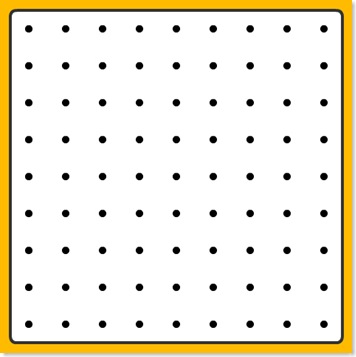                                                                                  24/08/2020                                                                                 24/08/2020                                                                                 24/08/2020HORÁRIOSEGUNDACONTEÚDOS7h – 7h50MATEMÁTICAApostila Matemática  - Unidade 9 Matemática de Hipermercado e Atacarejos. A partir da página 5.  ★    	Lição de casa  1.   7h50 – 8h40MATEMÁTICAApostila Matemática  - Unidade 9 Matemática de Hipermercado e Atacarejos. A partir da página 5.INTERVALOSERÁ  EM SALA DE AULA9h - 9h50MATEMÁTICAApostila Matemática  - Unidade 9 Matemática de Hipermercado e Atacarejos. A partir da página 5. 9h50 -10h40PORTUGUÊSApostila de língua Portuguesa - Unidade 5 Mitologia Grega: deuses, heróis e suas histórias. A partir da página 09. ★    	Lição de casa  1.   10h40 - 11hPORTUGUÊSApostila de língua Portuguesa - Unidade 5 Mitologia Grega: deuses, heróis e suas histórias.  OBS:  APOSTILA DO 3º BIMESTRE. PARA TODAS DISCIPLINAS. 25/08/202025/08/202025/08/2020HORÁRIOTERÇACONTEÚDOS7h – 7h50MÚSICAInício da apostila do 2 semestre7h50 – 8h40ARTESApresentação da nova Professora de Artes, Professora Marlete.Apostila de Artes pág 49 e 50.INTERVALOINTERVALOSERÁ  EM SALA DE AULA9h - 9h50INGLÊS LUCIANAApostila do 3º bimestre - a partir da página 05.9h - 9h50INGLÊS LUCIANAApostila do 3º bimestre - a partir da página 05.9h50 -10h40MATEMÁTICAApostila Matemática  - Unidade 9 Matemática de Hipermercado e Atacarejos.  ★ Corrigir lição 1. ★  Lição de casa  2.   10h40 - 11hMATEMÁTICAApostila Matemática  - Unidade 9 Matemática de Hipermercado e Atacarejos.26/08/202026/08/202026/08/2020HORÁRIOQUARTACONTEÚDOS7h – 7h50MATEMÁTICAApostila Matemática  - Unidade 9 Matemática de Hipermercado e Atacarejos. ★ Corrigir lição 2. ★  Lição de casa  3. ★  Lição de casa  DSOP páginas 25 à 37.7h50 – 8h40MATEMÁTICAApostila Matemática  - Unidade 9 Matemática de Hipermercado e Atacarejos.INTERVALOSERÁ  EM SALA DE AULA9h - 9h50PORTUGUÊSApostila de língua Portuguesa - Unidade 5 Mitologia Grega: deuses, heróis e suas histórias.  ★    	Corrigir lição  1. ★    	Lição de casa  2.   9h - 9h50PORTUGUÊSApostila de língua Portuguesa - Unidade 5 Mitologia Grega: deuses, heróis e suas histórias.  ★    	Corrigir lição  1. ★    	Lição de casa  2.   9h50 -10h40PORTUGUÊSApostila de língua Portuguesa - Unidade 5 Mitologia Grega: deuses, heróis e suas histórias. 10h40 - 11hPORTUGUÊSApostila de língua Portuguesa - Unidade 5 Mitologia Grega: deuses, heróis e suas histórias. 27/08/202027/08/202027/08/2020HORÁRIOQUINTACONTEÚDOS7h – 7h50PORTUGUÊSApostila de língua Portuguesa - Unidade 5 Mitologia Grega: deuses, heróis e suas histórias. ★    	Corrigir lição  2. ★    	Lição de casa  3.   7h50 – 8h40REC AQUÁTICAAtividade: Brincando de MímicaRealização da atividade: A brincadeira consiste em uma pessoa ter que representar algo somente utilizando-se da mímica, somente gestos, sem usar som. Pode ser um animal, um objeto, o nome de um filme, de uma pessoa.INTERVALOSERÁ  EM SALA DE AULA9h - 9h50PORTUGUÊSApostila de língua Portuguesa - Unidade 5 Mitologia Grega: deuses, heróis e suas histórias.9h50 -10h40CIÊNCIASApostila de Ciências - unidade 3 Como tudo acontece em nosso corpo. A partir da página 158.       ★   Lição de casa  1.10h40 - 11hCIÊNCIASApostila de Ciências - unidade 3 Como tudo acontece em nosso corpo. 28/08/202028/08/202028/08/2020HORÁRIOSEXTACONTEÚDOS7h – 7h50HIST/GEOGeografia- Unidade 3 Paisagens brasileiras. A partir da página 214.       ★   Lição de casa  1 e 2.7h50 – 8h40HIST/GEOGeografia- Unidade 3 Paisagens brasileiras.INTERVALOSERÁ  EM SALA DE AULA9h - 9h50HIST/GEOGeografia- Unidade 3 Paisagens brasileiras.9h50 -10h40INGLÊS LUCIANAApostila do 3º Bimestre - A partir da página 07.10h40 - 11hEDUCAÇÃO FÍSICAATIVIDADE: EstátuaRealização da atividade: Colocar uma música e as crianças começam a dançar. Quando abaixar o som e falar “estátua”, todos devem ficar parados. 29/08/2020  Sábado 29/08/2020  Sábado 29/08/2020  Sábado HORÁRIOSEGUNDACONTEÚDOS7h – 7h50MATEMÁTICAApostila Matemática  - Unidade 9 Matemática de Hipermercado e Atacarejos. ★ Corrigir lição 3. ★  Lição de casa  4. ★   Socializar sobre a  lição de casa  DSOP páginas 25 à 37.7h50 – 8h40MATEMÁTICAApostila Matemática  - Unidade 9 Matemática de Hipermercado e Atacarejos.INTERVALO9h - 9h50MATEMÁTICAApostila Matemática  - Unidade 9 Matemática de Hipermercado e Atacarejos.9h50 -10h40PORTUGUÊSApostila de língua Portuguesa - Unidade 5 Mitologia Grega: deuses, heróis e suas histórias. ★    	Corrigir lição  3. ★    	Lição de casa  4.   10h40 - 11hPORTUGUÊSApostila de língua Portuguesa - Unidade 5 Mitologia Grega: deuses, heróis e suas histórias.                                                                                 24/08/2020                                                                                 24/08/2020                                                                                 24/08/2020HORÁRIOSEGUNDACONTEÚDOS13h – 13h50MATEMÁTICAApostila Matemática  - Unidade 9 Matemática de Hipermercado e Atacarejos. A partir da página 5.  ★    	Lição de casa  1.   13h50 – 14h40MATEMÁTICAApostila Matemática  - Unidade 9 Matemática de Hipermercado e Atacarejos. A partir da página 5.INTERVALOSERÁ  EM SALA DE AULA15h - 15h50MATEMÁTICAApostila Matemática  - Unidade 9 Matemática de Hipermercado e Atacarejos. A partir da página 5. 15h50 -16h40PORTUGUÊSApostila de língua Portuguesa - Unidade 5 Mitologia Grega: deuses, heróis e suas histórias. A partir da página 09. ★    	Lição de casa  1.   16h40 - 17hPORTUGUÊSApostila de língua Portuguesa - Unidade 5 Mitologia Grega: deuses, heróis e suas histórias.  OBS:  APOSTILA DO 3º BIMESTRE. PARA TODAS DISCIPLINAS.                                                                                  25/08/2020                                                                                 25/08/2020                                                                                 25/08/2020HORÁRIOTERÇACONTEÚDOS13h – 13h50INGLÊS LUCIANAApostila do 3º Bimestre - A partir da página 05.13h50 – 14h40MÚSICAInício da apostila do 2 semestreINTERVALOINTERVALOSERÁ  EM SALA DE AULA15h - 15h50ARTESAtividade – DESENHO COM UMA LINHA. Nesta atividade vamos criar desenhos usando apenas uma linha! Para isso, tente primeiro fazer um rascunho bem suave com o lápis de grafite no papel, porém, para finalizar, você deverá usar uma lápis preto e com apenas um traço deverá contornar a imagem buscando os principais traços que caracterizam a imagem..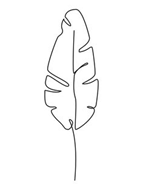 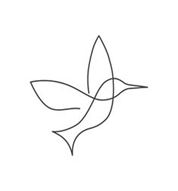 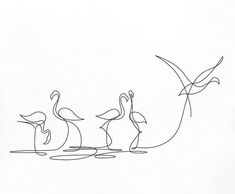 http://douglasdim.blogspot.com/2011/09/linha.htmlGratidão por tudo, Amo vocês. Beijos Prof. Mara- Cada dia Seremos Melhores. marilianesobrinhojg@gmail.com15h50 -16h40MATEMÁTICAApostila Matemática  - Unidade 9 Matemática de Hipermercado e Atacarejos.  ★ Corrigir lição 1. ★  Lição de casa  2.   16h40 - 17hMATEMÁTICAApostila Matemática  - Unidade 9 Matemática de Hipermercado e Atacarejos.                                                                                 26/08/2020                                                                                 26/08/2020                                                                                 26/08/2020HORÁRIOQUARTACONTEÚDOS13h – 13h50MATEMÁTICAApostila Matemática  - Unidade 9 Matemática de Hipermercado e Atacarejos. ★ Corrigir lição 2. ★  Lição de casa  3. ★  Lição de casa  DSOP páginas 25 à 37.13h50 – 14h40MATEMÁTICAApostila Matemática  - Unidade 9 Matemática de Hipermercado e Atacarejos.INTERVALOSERÁ  EM SALA DE AULA15h - 15h50PORTUGUÊSApostila de língua Portuguesa - Unidade 5 Mitologia Grega: deuses, heróis e suas histórias.  ★    	Corrigir lição  1. ★    	Lição de casa  2.   15h50 - 16h40 PORTUGUÊSApostila de língua Portuguesa - Unidade 5 Mitologia Grega: deuses, heróis e suas histórias.  ★    	Corrigir lição  1. ★    	Lição de casa  2.   16h40 - 17hPORTUGUÊSApostila de língua Portuguesa - Unidade 5 Mitologia Grega: deuses, heróis e suas histórias. Apostila de língua Portuguesa - Unidade 5 Mitologia Grega: deuses, heróis e suas histórias.                                                                                  27/08/2020                                                                                 27/08/2020                                                                                 27/08/2020HORÁRIOQUINTACONTEÚDOS13h – 13h50PORTUGUÊSApostila de língua Portuguesa - Unidade 5 Mitologia Grega: deuses, heróis e suas histórias. ★    	Corrigir lição  2. ★    	Lição de casa  3.   13h50 – 14h40PORTUGUÊSApostila de língua Portuguesa - Unidade 5 Mitologia Grega: deuses, heróis e suas histórias.INTERVALO15h - 15h50CIÊNCIASApostila de Ciências - unidade 3 Como tudo acontece em nosso corpo. A partir da página 158.       ★   Lição de casa  1.15h50 -16h40REC AQUÁTICAAtividade: Brincando de MímicaRealização da atividade: A brincadeira consiste em uma pessoa ter que representar algo somente utilizando-se da mímica, somente gestos, sem usar som. Pode ser um animal, um objeto, o nome de um filme, de uma pessoa.16h40 - 17hCIÊNCIASApostila de Ciências - unidade 3 Como tudo acontece em nosso corpo.                                                                                  28/08/2020                                                                                 28/08/2020                                                                                 28/08/2020HORÁRIOSEXTA13h – 13h50HIST/GEOGeografia- Unidade 3 Paisagens brasileiras. A partir da página 214.       ★   Lição de casa  1 e 2.13h50 – 14h40HIST/GEOGeografia- Unidade 3 Paisagens brasileiras.INTERVALOSERÁ  EM SALA DE AULA15h - 15h50HIST/GEOGeografia- Unidade 3 Paisagens brasileiras.15h50 - 16h40ED FÍSICA ATIVIDADE: Jogo Ligando os pontosMATERIAL: Construir ou imprimir o tabuleiro, lápis ou canetaREALIZAÇÃO DA ATIVIDADE: Cada jogador vai ter que unir dois pontos. Esses pontos precisam que ser vizinhos e só pode ligar na horizontal ou na vertical. Quando você consegue unir os quatro lados e fechar um quadrado você ganha um ponto. O objetivo do jogo é quem consegue fechar mais quadrados.16h40 - 17hINGLÊS Apostila do 3º Bimestre - A partir da página 07.